Dotyczy Pakietu nr 1Zał. nr … do SIWZ Projekt                                                              UMOWA Nr ...../……./2020zawarta dnia  ……………… r. w  Kielcach, pomiędzy :ŚWIĘTOKRZYSKIM CENTRUM  ONKOLOGII  ul. Artwińskiego 3, 25-734 KIELCE zwanym dalej  „Zamawiającym”, w imieniu którego działa:……………………………………………...,……………………………………………….,a……………………………………………………………………………………………., 
NIP …………………………, REGON ……………………….., zwanym dalej „Wykonawcą”, w imieniu którego działa:………………………………………………….Niniejszą umowę zawiera się na podstawie przeprowadzonego postępowania w trybie „przetargu nieograniczonego”  nr sprawy AZP.2411.123.2020.JS, zgodnie z przepisami ustawy z dnia 29.01.2004 r.  Prawo zamówień publicznych.Zakup realizowany w ramach projektu RPOWŚ „Rozbudowa i doposażenie na potrzeby Kliniki Kardiochirurgii Wojewódzkiego Szpitala Zespolonego w Kielcach” w ramach działania 7.3.Zadanie  3  Działania związane z zapobieganiem rozszerzania wirusa COVID-19 w ŚCO§ 1Przedmiot umowyPrzedmiotem zamówienia jest zakup wraz z montażem systemu eliminacji zagrożeń mikrobiologicznych z powietrza i powierzchni w oparciu o aktywną technologię RCI określony w pakiecie nr 1: Active Pure zakup i  montaż zgodnie z opisem przedmiotu zamówienia stanowiącym zał. nr 1, a w tym:montaż urządzeń,obsługa gwarancyjna w okresie minimum 60 miesięcy,serwis po 24 miesiącach oraz 48 miesiącach polegający na wymianie każdorazowo matryc,wykonanie dokumentacji powykonawczej zrealizowanego zakresu prac,pełne przeszkolenie personelu z obsługi dostarczonego urządzenia.  Warunki realizacji:realizacja po uprzednim uzgodnieniu terminu z Kierownikiem Działu Technicznego, zapewnienie serwisu gwarancyjnego i  pogwarancyjnego.Załącznik nr 1 stanowi integralną część niniejszej umowy.§ 2Terminu wykonania umowyTermin wykonania zamówienia określonego w § 1 ust. 1: do dnia …………………... (zgodnie ze złożoną ofertą)§ 3Komunikacja miedzy stronamiW całym okresie obowiązywania umowy strony są zobowiązane zapewnić kontakt z osobami posiadającymi wiedzę z zakresu przebiegu realizacji umowy na każdym z jej etapów.Na dzień podpisania niniejszej umowy osobami odpowiedzialnymi za kontakty, kierowanie realizacja i współpracą przy wykonywaniu umowy są następujące osoby:Ze strony Wykonawcy:………………………, e-mail: ………………… tel. ………………….Ze strony Zamawiającego:………………………, e-mail: ………………… tel. ………………….Strony zobowiązują się informować siebie nawzajem o zmianie osób, o których mowa w ust. 2, jednak zmiana tych osób nie wymaga zmiany umowy, lecz jedynie powiadomienia drugiej strony w drodze elektronicznej. Powiadomienia drugiej strony wymaga również czasowa niedostępność osoby odpowiedzialnej za kontakty (urlop, choroba rtc.). § 4Wynagrodzenie i fakturowanie Za wykonanie umowy Wykonawcy przysługuje wynagrodzenie w kwocie tj (zgodnie z formularzem cenowym oferty stanowiącym integralna część umowy):netto – …………………………… zł(słownie złotych:…………………………………………………………………./100 groszy).brutto – …………………………... zł(słownie złotych:…………………………………………………………………./100 groszy).Jeżeli w wyniku realizacji umowy powstanie u Zamawiającego obowiązek podatkowy na podstawie przepisów o podatku od towarów i usług, kwota należnego podatku VAT zostanie rozliczona z urzędem skarbowym przez Zamawiającego zgodnie z obowiązującymi przepisami. W przypadku, gdy Wykonawca doliczy do wynagrodzenia netto niezależny podatek VAT, to Zamawiający dokona obniżenia tego wynagrodzenia o kwotę podatku VAT, którą obowiązany jest rozliczyć zamiast Wykonawcy na podstawie przepisów o podatku od towarów i usług.Wykonawca zobowiązuje się, że wypełni ustawowy obowiązek w zakresie wykazania, w deklaracji VAT podatku należnego z tytułu wystawionych faktur objętych przedmiotową Umową. Ponadto Wykonawca oświadcza, że pochodzenie towaru, który jest przedmiotem umowy jest legalne i według jego wiedzy nie uczestniczy w łańcuchy transakcji mających na celu wyłudzenie z budżetu państwa podatku VAT.Oferowana cena  to cena brutto oferty, będzie traktowana jako ostateczna do zapłaty przez Zamawiającego i zawiera:  wszelkiego rodzaju koszty związane z realizacją zamówienia oraz wszelkie koszty związane z zakupem, dostawą, montażem, wykonaniem prób, odbiorów i pomiarów, itp.Wynagrodzenie Wykonawcy będzie płatne w formie płatności jednorazowej po zakończeniu realizacji przedmiotu umowy. Podstawą do wystawienia faktury jest protokół odbioru przedmiotu umowy podpisany przez Zamawiającego bez uwag co do jakości przedmiotu umowy.Do zgłoszenia odbioru zamówienia Wykonawca przedłoży następujące dokumenty (sporządzone w języku polskim - zgodnie ze Specyfikacją):gwarancje fabryczne zainstalowanych urządzeń,DTR urządzenia w języku polskim potwierdzające parametry techniczne,Deklaracje zgodności z polskimi normami,Certyfikat PZH wydany przez Państwowy Zakład Higieny, potwierdzony za zgodność z oryginałem przez producenta lub autoryzowanego dystrybutora,Certyfikat autentyczności oraz dokument potwierdzający skuteczność technologii na powietrze oraz powierzchnię,dostarczenie badań czystości powietrza w pomieszczeniach objętych technologią RCI, Zapłata za wykonanie przedmiotu umowy nastąpi w terminie do 30 dni na podstawie faktury VAT wystawionej po protokolarnym odbiorze prawidłowego wykonania przedmiotu umowy.Termin zapłaty  uważa się za dotrzymany przez Zamawiającego, jeśli konto bankowe Wykonawcy zostanie uznane kwotą należną najpóźniej  w ostatnim dniu terminu płatności.§  5Zasady postępowania w razie opóźnienia. Kary umowne.Jeśli w toku wykonywania umowy Wykonawca stwierdzi zaistnienie okoliczności, które dają podstawę do oceny, że jakiekolwiek jego świadczenie zostanie wykonane w terminach innym niż określone w umowie, Wykonawca w terminie 10 dni zawiadomi Zamawiającego na piśmie o niebezpieczeństwie wystąpienia opóźnienia. Zawiadomienie określi prawdopodobny czas opóźnienia i jego przyczynę. Uchybienie temu obowiązkowi skutkuje utratą możliwości powoływania się na przekroczenie terminów z przyczyn, co do których Wykonawca zaniechał powiadomienia w trybie wyżej opisanym.Zamawiający może żądać od Wykonawcy zapłaty następujących kar umownych:za opóźnienie w wykonaniu przedmiotu umowy – w wysokości 0,2 % wynagrodzenia brutto Wykonawcy, o którym mowa w § 4 ust. 1 Umowy za każdy dzień opóźnienia,za opóźnienie w usuwaniu wad przedmiotu umowy oraz opóźnienie w zapewnieniu wymaganego czasu reakcji w okresie gwarancji i rękojmi za wady – w wysokości 0,2 % całkowitego wynagrodzenia brutto Wykonawcy, o którym mowa w § 4 ust. 1 Umowy za każdy dzień /godzinę opóźnienia w stosunku do terminu wyznaczonego na usunięcie wady lub wymaganego czasu reakcji,za odstąpienie od umowy przez Zamawiającego z przyczyn leżących po stronie Wykonawcy – w wysokości 10 % całkowitego wynagrodzenia brutto Wykonawcy, o którym mowa w § 4 ust. 1 UmowyZamawiający ma prawo do potrącenia naliczonej kary umownej z wynagrodzenia Wykonawcy. Dochodzenie odszkodowania przewyższającego wysokość naliczonej kary umownej jest dopuszczalne do wysokości poniesionej szkody.Strony ustalają, iż maksymalna wysokość kar umownych, o których mowa w ust. 2 pkt a) – b) niniejszego paragrafu Umowy nie może przekroczyć 20 % całkowitego wynagrodzenia brutto Wykonawcy, o którym mowa w § 4 ust. 1 Umowy§  6Odstąpienie od umowy i jej rozwiązanie przez Zamawiającego.Odstąpienie od Umowy oraz jej rozwiązanie wymaga formy pisemnej pod rygorem nieważności i wskazania przyczyny odstąpienia.Po złożeniu oświadczenia o odstąpieniu od Umowy przez którąkolwiek ze stron, jak również po złożeniu oświadczenia Zamawiającego o rozwiązaniu umowy, Wykonawca będzie zobowiązany podjąć wszelkie możliwe działania mające na celu zakończenie wykonywania Umowy w zorganizowany i sprawny sposób umożliwiający zminimalizowanie niekorzystnych skutków odstąpienia lub rozwiązania. Następnie strony przystąpią do inwentaryzacji wykonanych w ramach Umowy prac do dnia odstąpienia lub rozwiązania. Po zakończeniu inwentaryzacji, co strony potwierdzą sporządzeniem protokołu inwentaryzacji, Zamawiający zapłaci Wykonawcy część wynagrodzenia należnego mu na mocy Umowy za zakres prac wykonany do dnia odstąpienia lub rozwiązania. Zamawiający może odstąpić od Umowy w całości lub w części, w przypadkach przewidzianych w Kodeksie cywilnym, a nadto w każdym z niżej opisanych przypadków w terminie 30 dni od dowiedzenia się o zaistnieniu okoliczności uzasadniających odstąpienie, jeżeli:zaistniało opóźnienie w wykonaniu przedmiotu umowy w wymiarze ponad 7 dni i nie usunięcia opóźnień w terminie kolejnych 7 dni od doręczenia pisemnego wezwania Zamawiającego do usunięcia tych opóźnień, zaistniało opóźnienie w wykonaniu przedmiotu umowy o ponad 14 dni, bez konieczności uprzedniego wezwania Wykonawcy do usunięcia tych opóźnień, Wykonawca co najmniej 3-krotnie opóźniał się w usuwaniu wad przedmiotu umowy w okresie gwarancji lub rękojmi za wady, bez konieczności uprzedniego pisemnego wezwania Wykonawcy do zaniechania kolejnych opóźnień i bez względu na wymiar opóźnienia,wystąpił po stronie Wykonawcy brak zdolności do czynności prawnych lub brak w składzie organów lub brak zdolności kontynuowania realizacji zamówienia, w tym z uwagi na zaangażowanie zasobów technicznych lub zawodowych Wykonawcy w inne przedsięwzięcia gospodarcze Wykonawcy, co w ocenie Zamawiającego stwarza ryzyko opóźnień w wykonaniu Umowy, względnie ryzyko niewykonania lub nienależytego wykonania Umowy przez Wykonawcę,Wykonawca w inny sposób niż wyżej wymienione rażąco zaniedbuje swoje obowiązki umowne, po uprzednim wyznaczeniu Wykonawcy dodatkowego, nie krótszego niż 10-dniowy terminu na usunięcie stwierdzonych uchybień z zastrzeżeniem rygoru odstąpienia od Umowy w razie nieusunięcia tych uchybień.W razie stwierdzenia przez Zamawiającego zaistnienia okoliczności, o których mowa w ust. 3 niniejszego paragrafu Zamawiający może, po bezskutecznym upływie wyznaczonego terminu na usunięcie uchybienia lub bez jego upływu, gdy jego wyznaczenie nie jest wymagane Umową, zamiast złożenia oświadczenia o odstąpieniu od umowy, nakazać wstrzymanie Wykonawcy prac związanych z realizacją Przedmiotu Umowy i powierzyć innemu podmiotowi przez siebie wybranemu wykonanie czynności, których Wykonawca w terminie nie wykonał lub zlecić innemu podmiotowi dokończenie wykonywania umowy w zakresie, w jakim nie została ona wykonana przez Wykonawcę, na jego koszt i ryzyko (wykonanie zastępcze Umowy). Koszty wykonania zastępczego Umowy Zamawiający może potrącić z wynagrodzenia Wykonawcy lub albo dochodzić ich od Wykonawcy. Niezależnie od postanowień powyższych, w razie zaistnienia istotnej zmiany okoliczności powodującej, że wykonanie umowy nie leży w interesie publicznym, lub dalsze wykonywanie umowy może zagrozić istotnemu interesowi bezpieczeństwa państwa lub bezpieczeństwu publicznemu, czego nie można było przewidzieć w chwili zawarcia umowy, Zamawiający może odstąpić od umowy w terminie 30 dni od powzięcia wiadomości o tych okolicznościach. Niezależnie od postanowień powyższych Zamawiający może jednostronnie rozwiązać umowę, jeżeli zachodzi co najmniej jedna z okoliczności, o których mowa w art. 145 a ustawy PZP. W przypadku rozwiązania umowy w trybie przewidzianym powyżej, Wykonawca może żądać wyłącznie wynagrodzenia należnego z tytułu wykonania części umowy, która została zrealizowana do dnia otrzymania oświadczenia Zamawiającego o rozwiązaniu umowy. W szczególności strony wyłączają możliwość dochodzenia przez Wykonawcę jakichkolwiek świadczeń odszkodowawczych. § 7Obowiązki WykonawcyObowiązki Wykonawcy:Wezwania serwisowe - przyjmowanie zgłoszeń awarii przez 24 godziny na dobę, w oparciu o podanie objawów wadliwego działania systemów.Czas reakcji serwisu ……. godzin (zgodnie ze złożoną ofertą). Czas reakcji serwisu  oznacza czas w jakim Wykonawca przystąpi do wykonywania usługi liczony od momentu zgłoszenia Zamawiającego, do momentu podjęcia pierwszych czynności diagnostycznych przez Wykonawcę.Potwierdzenie przyjęcia zgłoszenia /wyłącznie:  mail lub fax i telefonicznie/.Usuwanie awarii  (od momentu zdiagnozowania):do 24 h  w przypadku posiadania zamienników uszkodzonych elementów u Klienta (dni robocze),do 48 h w przypadku nie posiadania zamienników uszkodzonych elementów u Klienta (dni robocze).Ustalenia dodatkowe:prace serwisowe mogą być przeprowadzane przez innego, uzgodnionego partnera serwisowego tylko w nagłych, uzasadnionych przypadkach losowych, za zgodą Klienta.§ 8. PodwykonawcyWykonawca jest uprawniony do posłużenia się przy wykonaniu Umowy osobami trzecimi, za które ponosi jednak pełną odpowiedzialność na zasadzie ryzyka. Wykonawca może powierzyć wykonanie części Umowy podwykonawcy. Niedozwolone jest powierzenie podwykonawcom wykonania całego zakresu Umowy. Powierzenie wykonania części przedmiotu umowy podwykonawcom nie zwalnia Wykonawcy w żadnym zakresie z osobistej odpowiedzialności za należyte wykonanie Umowy.§ 9. Odbiór Przedmiotu UmowyPo zakończeniu realizacji prac objętych umową Zamawiający przystąpi do końcowego odbioru tych prac. Wykonawca zobowiązany jest zgłosić do odbioru przedmiot umowy w takim terminie, by do dnia określonego w § 2 ust. 1 Umowy możliwe było zakończenie procedur odbiorowych przy założeniu, iż czas dla Zamawiającego na dokonanie odbioru wynosi 7 dni. Wraz ze zgłoszeniem gotowości odbioru Wykonawca przekazuje Zamawiającemu komplet wymaganej dokumentacji.Niezależnie od odbioru końcowego Przedmiotu Umowy, Zamawiający będzie prowadził bieżący nadzór nad procesem wykonania Przedmiotu Umowy. Wykonawca jest zobowiązany do współpracy z Zamawiającym w tym zakresie i uwzględniania spostrzeżeń oraz uwag Zamawiającego zgłaszanych podczas procesu nadzoru. Po przeprowadzeniu weryfikacji jakości i kompletności wykonanych w ramach Umowy prac Zamawiający elektronicznie przekazuje Wykonawcy uwagi do Przedmiotu Umowy i wzywa Wykonawcę do ich uwzględnienia w wyznaczonym terminie, nie krótszym niż 3 dni. W przypadku, gdy z uwagi na nakład pracy niezbędny do uwzględnienia uwag, wymagany jest dłuższy czas na ich uwzględnienie, Wykonawca zobowiązany jest wnieść o przedłużenie terminu na uwzględnienie uwag. Na przedłużenie terminu, o którym mowa w zdaniu poprzedzającym, wymagana jest każdorazowo zgoda Zamawiającego. W razie potrzeby, procedurę zgłaszania i uwzględniania uwag w toku odbiorów częściowych, powtarza się.Protokół Odbioru Końcowego zostanie podpisany przez Zamawiającego w przypadku braku uwag Zamawiającego do odbieranej części Przedmiotu Umowy. Zamawiający dopuszcza możliwość podpisania Protokołu Odbioru Końcowego również z uwagami pod warunkiem istnienia w ocenie Zamawiającego realnej szansy na uwzględnienie uwag w późniejszym terminie. W takiej sytuacji Zamawiający dokonuje odbioru i określa termin na uwzględnienie uwag. Podpisanie protokołu, o którym mowa w zdaniu poprzedzającym, z zastrzeżeniem odmiennych ustaleń stron, nie uprawnia Wykonawcy do wystawienia faktury za tak wykonaną część umowy.Zamawiający może dokonać Odbioru Końcowego mimo nie uwzględnienia uwag Zamawiającego w toku procedur odbiorowych pod warunkiem, iż tak wykonany Przedmiot Umowy lub jego część pozostaje przydatny dla Zamawiającego do realizacji celów, do których był przez niego przeznaczony. W przypadku, o którym mowa w zdaniu poprzedzającym, Zamawiający może przed odbiorem dokonać obniżenia wynagrodzenia Wykonawcy za wykonany Przedmiot Umowy lub jego część. W takiej sytuacji Zamawiający składa oświadczenie o obniżeniu wynagrodzenia, a Wykonawca zobowiązany jest w terminie 5 dni złożyć zastrzeżenia do dokonanego obniżenia pod rygorem uznania, iż zaakceptował dokonane obniżenie wynagrodzenia. Akceptacja obniżenia oznacza konieczność wystawienia faktury z uwzględnieniem obniżenia pod rygorem jej zwrotu jako nieprawidłowo wystawionej. Niezależnie od stanowiska Wykonawcy w zakresie obniżenia wynagrodzenia, Zamawiający jest uprawniony do jednostronnego obniżenia wynagrodzenia w sytuacji wyżej opisanej i potrącenia swojej wierzytelności z tytułu obniżenia z wynagrodzenia Wykonawcy na co Wykonawca wyraża zgodę.§ 10Rękojmia za wady. Gwarancja Wykonawca udzieli Zamawiającemu rękojmi za wady fizyczne i prawne Przedmiotu Umowy oraz gwarancji jakości Przedmiotu Umowy na okres 24 miesięcy liczonych od dnia podpisania przez strony Protokołu Odbioru Końcowego z zastrzeżeniem odmiennych postanowień niniejszego paragrafu. Rękojmią i gwarancją na zasadach określonych w niniejszym paragrafie objęta jest zarówno całość systemu, jak i całe jej wyposażenie i wszystkie składające się na nią urządzenia. Zamawiający może realizować uprawnienia z rękojmi niezależnie od uprawnień z gwarancji. Jeśli Zamawiający w zgłoszeniu istnienia wady nie wskazuje podstawy prawnej roszczenia, uważa się, że realizuje uprawnienia z rękojmi za wady sprzętu.Wykonawca nie jest zwolniony z odpowiedzialności za wady także wówczas, gdy w toku odbiorów Zamawiający powziął wiedzę o wadzie, a mimo to zdecydował o odbiorze. Strony wyłączają stosowanie art. 563 Kodeksu cywilnego.W razie powzięcia wiadomości o istnieniu wady, Zamawiający zgłasza istnienie wady w drodze elektronicznej. W zgłoszeniu istnienia wady Zamawiający wzywa Wykonawcę do usunięcia wady w wyznaczonym terminie, nie krótszym niż 2 dni robocze. Strony mogą wspólnie ustalić inny termin na usunięcie wady.Wykonawca zobowiązany jest zapewnić 12-godzinny czas reakcji, przez co należy rozumieć zapewnienia w tym terminie wykwalifikowanych kadr, które sprawdzą istnienie wady w siedzibie Zamawiającego lub w innym miejscu, jeśli będzie to niezbędne oraz ustalą harmonogram czynności zmierzających do usunięcia wady.Jeżeli Zamawiający zażądał usunięcia wady wskazując termin na jej usunięcie, a Wykonawca nie ustosunkował się do tego żądania w terminie 5 dni, uważa się, że żądanie to oraz termin usunięcia wady uznał za uzasadnione.W razie odmowy usunięcia wady przez Wykonawcę lub w razie jej nieskutecznego usunięcia, Zamawiający, niezależnie od stopnia istotności wady, może według własnego wyboru:obciążyć Wykonawcę karą umowną zgodnie z postanowieniami Umowy liczonej jak za opóźnienie w usunięciu wad, lubodstąpić od Umowy zgodnie z postanowieniami Umowy, lubobniżyć wynagrodzenie Wykonawcy w takiej proporcji do wynagrodzenia Wykonawcy za wykonanie Umowy, w jakiej wartość Przedmiotu Umowy z wadą pozostaje do wartości Przedmiotu Umowy bez wady, lubzlecić usunięcie wady innemu podmiotowi na koszt i ryzyko Wykonawcy, a następnie potrącić koszt usunięcia wady z wynagrodzenia Wykonawcy.Jeżeli Zamawiający złożył Wykonawcy oświadczenie o obniżeniu wynagrodzenia lub poinformował go o zamiarze zlecenia usunięcia wady innemu podmiotowi na koszt i niebezpieczeństwo Wykonawcy, wskazując wielkość obniżenia wynagrodzenia oraz szacunkowy koszt usunięcia wady przez inny podmiot, a Wykonawca w terminie 5 dni nie wniósł zastrzeżeń do takiej informacji, uważa się, że oświadczenie o obniżeniu wynagrodzenia lub zlecenie usunięcia wady innemu podmiotowi uznał za uzasadnione. Niezależnie od stanowiska Wykonawcy w zakresie obniżenia wynagrodzenia, Zamawiający jest uprawniony do jednostronnego obniżenia wynagrodzenia w sytuacji wyżej opisanej i potrącenia swojej wierzytelności z tytułu obniżenia z wynagrodzenia Wykonawcy lub z zabezpieczenia należytego wykonania umowy, na co Wykonawca wyraża zgodę.Wszelkie koszty związane z obsługą przez Wykonawcę okresu gwarancji i rękojmi obciążają Wykonawcę.Wykonawca nie może odmówić usunięcia wady także w sytuacji, gdyby usunięcie wady wiązało się z nadmiernymi kosztami lub znacznymi niedogodnościami dla Wykonawcy.Stwierdzenie wady oznacza automatyczne przedłużenie okresu gwarancji i rękojmi dla całego Przedmiotu Umowy o okres od zgłoszenia istnienia wady do potwierdzenia jej usunięcia przez Zamawiającego.W razie stwierdzenia co najmniej 3-krotnej naprawy tego samego elementu Przedmiotu Umowy, Zamawiający w razie ponownego ujawnienia usterki tego elementu, może zamiast naprawy, żądać wymiany elementu  na nowy i wyznaczyć Wykonawcy termin na taką wymianę. Uprawnienia Zamawiającego w szczególności w zakresie możliwości zastępczej wymiany elementy na nowy, czy obniżenia wynagrodzenia Wykonawcy stosuje się wówczas odpowiednio.§ 11Zmiany UmowyWszelkie zmiany i uzupełnienia treści umowy mogą być dokonywane wyłącznie w formie pisemnej pod rygorem nieważności poprzez sporządzenie i podpisanie przez obie strony aneksu do umowy, z zastrzeżeniem odmiennych postanowień umowy.Strony przewidują możliwość zmiany umowy w zakresie terminu wykonania Umowy, sposobu wykonania Umowy oraz wysokości wynagrodzenia Wykonawcy w razie zaistnienia jednej z poniższych okoliczności:zmiany przepisów podatkowych w zakresie zmiany stawki podatku VAT. W przypadku wprowadzenia zmiany stawki podatku VAT, zmianie ulegnie stawka podatku VAT oraz wartość podatku VAT,co do wysokości wynagrodzenia netto lub brutto w przypadku, gdy zmiana ta jest korzystna dla Zamawiającego tj. w przypadku obniżenia wartości netto lub brutto wynagrodzenia Wykonawcy, bez równoczesnej zmiany zakresu Przedmiotu Umowy także w wypadku zmian w obowiązujących przepisach prawa, mających wpływ na wartość robót objętych niniejszą Umową,wystąpienia zmian powszechnie obowiązujących przepisów prawa w zakresie mającym wpływ na realizację umowy - w zakresie dostosowania postanowień umowy do zmiany przepisów prawa,zmiany nazwy oraz formy prawnej Stron - w zakresie dostosowania umowy do tych zmian,wystąpienia siły wyższej (Siła wyższa - zdarzenie lub połączenie zdarzeń obiektywnie niezależnych od Stron, które zasadniczo i istotnie utrudniają wykonywanie części lub całości zobowiązań wynikających z umowy, których Strony nie mogły przewidzieć i którym nie mogły zapobiec ani ich przezwyciężyć i im przeciwdziałać poprzez działanie z należytą starannością ogólnie przewidzianą dla cywilnoprawnych stosunków zobowiązaniowych) - w zakresie dostosowania umowy do tych zmian,wyniknięcia rozbieżności lub niejasności w rozumieniu pojęć użytych w umowie, których nie można usunąć w inny sposób, a zmiana będzie umożliwiać usunięcie rozbieżności i doprecyzowanie umowy w celu jednoznacznej interpretacji jej zapisów przez Strony - w zakresie dostosowania umowy do tych zmian.Zamawiający dopuszcza zmiany terminu wykonania przedmiotu umowy w przypadku gdy ze względów organizacyjnych nie było możliwe przystąpienie do wykonania  zamówienia w terminie przewidzianym przez Zamawiającego.Zamawiający wskazuje, iż Umowa może ulec zmianie tylko w zakresie, w jakim okoliczności określone w ust. 2 niniejszego paragrafu będą pozostawały w adekwatnym związku przyczynowym z terminem wykonania Umowy, sposobem wykonania Umowy lub wysokością wynagrodzenia Wykonawcy.Wykonawca, który uważa się za uprawnionego do wystąpienia z żądaniem zmiany umowy w związku z wystąpieniem okoliczności, o których mowa w niniejszym paragrafie zobowiązany jest złożyć pisemny wniosek o zmianę umowy. Wniosek Wykonawcy, o którym mowa wyżej winien zawierać przywołanie podstawy prawnej żądania Wykonawcy z przywołaniem właściwych postanowień Umowy i/lub przepisów ustawy PZP oraz zawierać uzasadnienie wniosku w oparciu o te podstawy. We wniosku Wykonawca winien precyzyjnie określić, w jakim zakresie domaga się zmiany Umowy, przedstawiając w tym zakresie stosowne kalkulacje i obliczenia, jeśli ich wykonanie jest niezbędne do należytej oceny wniosku Wykonawcy przez Zamawiającego. W żadnym przypadku postanowień niniejszego paragrafu nie należy interpretować jako prawa dowolnej ze stron do roszczenia, którego treścią byłoby żądanie zmiany umowy, lecz jedynie jako możliwość dokonania zmiany umowy. Każda zmiana umowy wymaga zgody drugiej strony, z zastrzeżeniem odmiennych postanowień umowy, w szczególności w zakresie prawa Zamawiającego do złożenia oświadczenia o obniżeniu wynagrodzenia w przypadkach przewidzianych umową.§ 12Postanowienia końcoweBez zgody podmiotu tworzącego  Zamawiającego Wykonawca nie może dokonać żadnej czynności prawnej mającej na celu zmianę wierzyciela w szczególności zawrzeć umowy poręczenia w stosunku do  zobowiązań Zamawiającego.Wykonawca nie może wykonywać swego zobowiązania za pomocą takich osób trzecich, które na podstawie art. 24 ustawy z dnia 29 stycznia 2004 roku Prawo Zamówień Publicznych  są wykluczone z ubiegania się o udzielenie zamówienia publicznego. Zawinione naruszenie w/w postanowień stanowi podstawę do odstąpienia od umowy przez Zamawiającego.W sprawach nie uregulowanych umową mają zastosowanie przepisy Kodeksu cywilnego, przepisy ustawy PZP i innych właściwych ustaw. Do umowy stosuje się wyłącznie prawo polskie. Ewentualne spory wynikłe na tle realizacji niniejszej umowy będą rozstrzygane w drodze negocjacji polubownych, a dopiero po wyczerpaniu takiej możliwości na drodze sądowej, przy czym postanowienie niniejsze nie stanowi zapisu na sąd polubowny. W razie bezskuteczności negocjacji polubownych, strony oddadzą sprawę pod rozstrzygnięcie sądu powszechnego, przy czym Sądem wyłącznie właściwym będzie sąd powszechny właściwy dla siedziby Zamawiającego.  Strony przed oddaniem sporu na drogę postępowania sądowego, mogą skorzystać z usług mediatora.Umowę sporządzono w trzech jednobrzmiących egzemplarzach, jednym dla Wykonawcy i dwóch dla Zamawiającego. Cesja wynikających z umowy wierzytelności i praw Wykonawcy oraz potrącenie wierzytelności Wykonawcy z wierzytelnością Zamawiającego lub innego podmiotu, w tym podwykonawcy wymaga pisemnej zgody Zamawiającego pod rygorem nieważności.Integralną częścią umowy poza jej załącznikami jest również SIWZ wraz z wyjaśnieniami udzielonymi na pytania wykonawców.Umowa zawiera załączniki stanowiące jej integralną część. W razie sprzeczności treści załącznika z postanowienia Umowy, obowiązuje Umowa.………………………………..                                                		                  ……………………………….       Zamawiający 							     	Wykonawca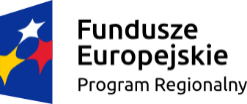 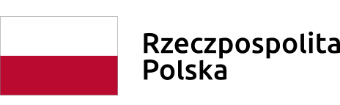 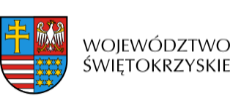 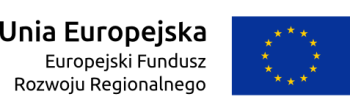 